_____________’s  Virtual Scavenger Hunt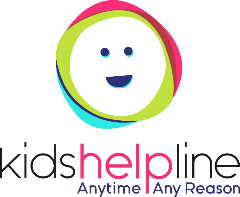 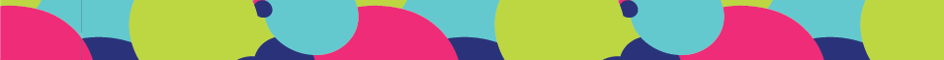 Instructions: Capture a photo of as many of the items as you can, and check off how many you were able to find.   Compare with friends and family. ItemCheck A pet New hair style Something that turns on and offSomething you use all the time Favourite childhood toyLeast liked food in the cupboard Something you can see through Your favourite thing to wear Something that makes you laugh out loud Least liked food in the fridge Something that tells the time Something that lights up Something older than you Three different coinsSomething with a flower on it Old birthday cardUnused or dead phone or laptop Something that makes you happy Something that rhymes with the word ‘support’ TOTAL POINTS 